HUV                                           7.C                                       17.2.2021https://www.youtube.com/watch?v=QevcqLP8Pqg&ab_channel=tvkasino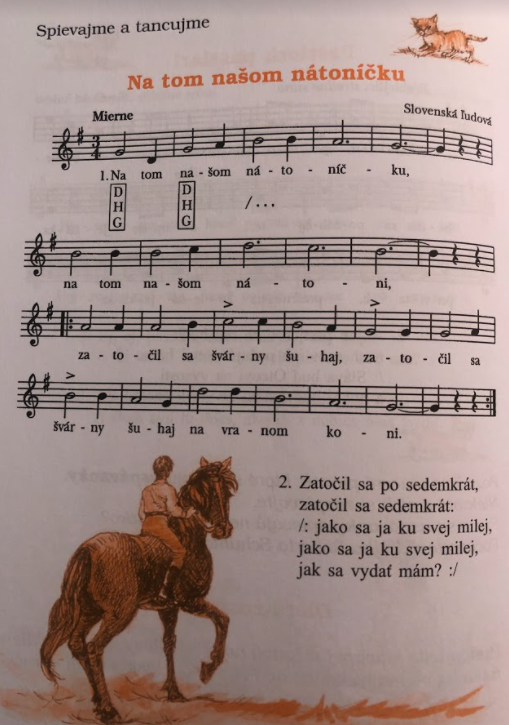 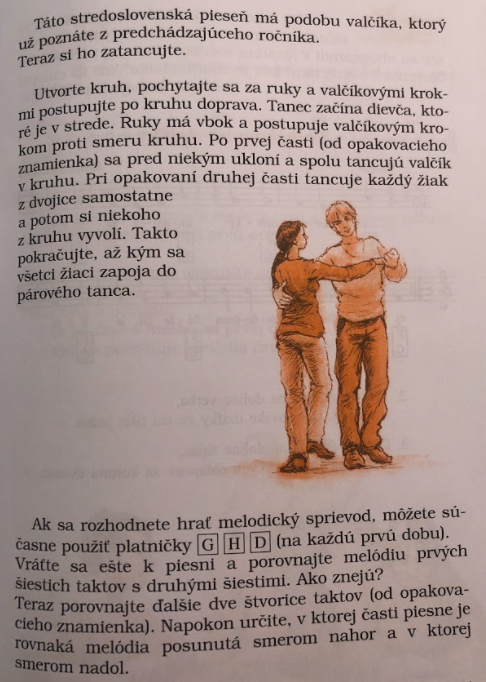 